Personal Information:Name & Parentage:	______________________________________________________________TTS Position: ___________________________		Subject: _____________________________Department: ____________________________		Faculty: _____________________________Contact No. ____________________________		Email Address: _______________________Date of Joining:	As Assistant Professor (under TTS):	_______________	As Tenured Associate Professor:	_______________	As Tenured Professor:			_______________(Member 1)						(Member 2)Signature/Date: _____________________________ 		Signature/Date: _____________________________Endorsed by: Chairman/Principal/Director: Signature/Date: ________________________________________________________Dean (in case the faculty member is Chairman/Principal/Director)For office use only:  Verified Scores Qualifying scores for positive annual Review and annual increment for Assistant Professor:Qualifying scores for positive annual Review and annual increment Associate Professor:Qualifying scores for positive annual Review and annual increment:Applicable w.e.f. January 01, 2020Verified By: Director ORIC__________________________________ Director QEC__________________________________Convener of Committee_______________________________________________Category A: Teaching & Academics			(Maximum Weightage = 30) Category B: Research Supervision				(Maximum Weightage = 10) Credit of only those students will be given, in which the faculty member was the Main Supervisor. However, the credit of Supervisor-II or Co-supervisor will only be awarded if the MS/PhD programs are not being run in the parent department. * Notification of advanced studies is mandatory for claimCategory C: Research Projects* & Achievements (Maximum Weightage = 10) *Please mention the projects, undertaken as Principal Investigator (PI) or Co-Principal Investigator (Co-PI), with worth above Rs. Five Hundred Thousand i.e. 0.5 Million PKR).**Only those projects / linkages shall be considered, wherein both the parties (GCUF and the concerned industry / organization) have significant share of facilities, responsibilities, and liabilities.Category D: Conferences, Seminars, Workshops, Trainings, Symposia								(Maximum Weightage = 10) Category E: Research Publications 			(Maximum Weightage = 30) (i). For Faculties of Physical Sciences, Life Sciences, Engineering & Technology and Pharmaceutical Sciences, Papers Published during the Year in HEC Recognized Journals (W Category / Impact Factor only) shall be accepted;(ii). For Faculties of Economics & Management Sciences, Arts & Social Sciences and Islamic & Oriental Learning, Papers Published in HEC Recognized Journals: X Category or above) shall be accepted.Disclaimer (For Appointment / Promotion to the Senior Positions i.e. Associate Professor or Professor): Only those Publications would be considered / counted as admissible under HEC’s Tenure Track Statutes, Guidelines and University Policies.One impact factor publication (For Sciences & Social Sciences) /X category (for social sciences only) is mandatory as principal author (only corresponding author) for consideration for annual review and or annual increment. Only first corresponding author will be considered what’s so ever the affiliation of the authors would be.  Category F: Review Articles/ Book(s), Book Chapter(s) Authored/Edited(Maximum Weightage = 10) Applicable w.e.f. January 01, 2020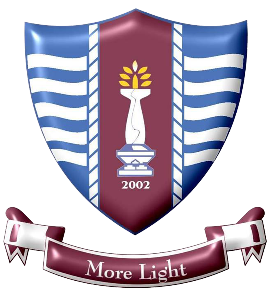 Government College University, FaisalabadANNUAL PERFORMANCE OF TTS FACULTY Assistant Professor(s) / Associate Professor(s) / Professor (s)Category ABCDEFGrand TotalMax Marks 301010103010100Secured Marks Category ABCDEFGrand TotalMax Marks 301010103010100Secured Marks 01Qualifying scores for Sciences Disciplines 60 for the year 202065 from 2021 to onwards02Qualifying scores for Social Sciences Disciplines5501Qualifying scores for Sciences Disciplines 70 for the year 202075 from 2021 to onwards02Qualifying scores for Social Sciences Disciplines6501Qualifying scores for Sciences Disciplines 80 for the year 202085 from 2021 to onwards02Qualifying scores for Social Sciences Disciplines75Sr. #.ParametersMax ScoreScore(PhD student supervision (supervisor 1 only) and projects (PI only) will be considered as credit hour as approved by the academic council, Average work load of 2 semesters (academic calendar ) will be considered)                                   07Mark awarded by QEC, 4 marks for each semester, average of scores earned in each semester, 40% =4 marks;			50%=5 marks;                             60%=6 marks;			70%=7 marks;                         80%=8 marks                                                                                    08Chairperson’s Evaluation                                                                   10Dean’s Evaluation                                                                   05Sr. #.Parameters Weight (a) Number (b)Score (a x b)PhD thesis defended as Main Supervisor (during the year)  10PhD thesis (ongoing) as Main Supervisor (after defense up to 3 years)5M.Phil./MS thesis completed as main supervisor (during the year)  5Sr. #.Parameters Weight (a) Number (b)Score (a x b)Research Project Funding awarded (funding equivalent to 1.0 -2.99 million PKR) both local or foreign funding as PI only, other than GCUF (for the project duration) 5Research Project Funding awarded (funding equivalent to 3.0 -4.99 million PKR) both local or foreign funding as PI only, other than GCUF (for the project duration) 7Research Project Funding awarded (funding equivalent to  5.0 million PKR) both local or foreign funding as PI only, other than GCUF (for the project duration) 10Research Project Funding awarded (funding equivalent to 0.5 -2.99 million PKR) both local or foreign funding as Co-PI only, other than GCUF (for the project duration) 2Research Project Funding awarded (funding equivalent to 3.0 -4.99 million PKR) both local or foreign funding as Co-PI only, other than GCUF (for the project duration) 3Research Project Funding awarded (funding equivalent to  5.0 million PKR) both local or foreign funding as Co-PI only, other than GCUF (for the project duration) 4Patent registered as main contributor during the year (National) 5Patent registered as main contributor during the year in technologically advanced country, as per HEC, (International)10Industrial Linkage (Established / Initiated / Signed during the Year)** (notified by the Registrar office)3Revenue generated through industrial linkages (funding generated  1.0 million PKR)1Revenue generated through industrial linkages (funding generated 2.0 million PKR)2Revenue generated through industrial linkages (funding generated 3.0 million PKR or more)3Prototype Development (notified by the Registrar office)5Commercialization of Intellectual Idea or your own Product (notified by the Registrar office)5Editor of HEC recognized Journal (notified by the Registrar office)3Community Services (notified by the Registrar office) 4Providing Consultancy to an Organization (notified by the Registrar office)4Award (International/PAS/RPA-PCST/HEC/Presidential etc., )5Sr. #.ParametersWeight (a) Number (b)Score (a x b)International Event with at least 2-days activity with minimum of three (03) foreign speakers organized as Focal Person (Principal Organizer)/Secretary 10International Event with at least 2-days activity with minimum of two (02) foreign speakers organized as Focal Person (Principal Organizer)/Secretary 07International Event with at least 2-days activity with minimum of one (01) foreign speakers organized as Focal Person (Principal Organizer)/Secretary 05National Event with at least 2-days activity organized as Focal Person (Principal Organizer)/Secretary 5Oral presentation in International scientific activity (Foreign)10Oral presentation in International scientific activity (National/Local)5Participation in scientific activity as Invited/Plenary/ Keynote Speaker/Trainer (Foreign)10Participation in scientific activity as Invited/Plenary/ Keynote Speaker/Trainer (National/Local)8Sr. #.ParametersWeight (a) Number (b)Score (a x b)Paper published in impact factor journal (IF 3.5) as principal author (First author or corresponding author) 15Paper published in impact factor journal (IF 3.5) other than principal author (up to five authors) 05Paper published in impact factor journal (IF 2.0 to 3.49) as principal author (First author or corresponding author) 10Paper published in impact factor journal (IF 2.0 to 3.49) other than principal author (up to five authors) 5Paper published in impact factor journal (IF up to 1.99) as principal author (First author or corresponding author) 7Paper published in impact factor journal (IF up to 1.99) other than principal author (up to five authors) 4Sr. #.ParametersWeight (a) Number (b)Score (a x b)Paper published in impact factor journal as principal author (First author or corresponding author) 12Paper published in impact factor journal other than principal author (up to five authors) 7Paper published in HEC recognized local X-category journal as principal author (First author or corresponding author) 10Paper published in HEC recognized local X-category journal other than principal author (up to five authors) 5Sr. #.ParametersWeight (a) Number (b)Score (a x b)Review Articles published in HEC recognized Journals Review Articles published in HEC recognized Journals 1Review Article published in impact factor journal (IF 3) as principal author (First author or corresponding author)52Review Article published in impact factor journal (IF up to 2.99) as principal author (First author or corresponding author)33Review Article published in impact factor journal as principal author (First author or corresponding author) for social sciences only 54Review Article published in HEC recognized journal (X category journal) as principal author (First author or corresponding author) for social sciences only 3Books published by International Publishers in technologically advanced countries as recognized by HECBooks published by International Publishers in technologically advanced countries as recognized by HECBook(s), written as a Sole Author/Principal author (First & Corresponding author)5Book(s) Authored as Co-Author3Book(s) Edited as Main Editor  5Book(s) Edited as Co-Editor  3Books published by National Publishers as recognized by HECBooks published by National Publishers as recognized by HECBook(s), written as a Sole Author/Principal author (First & Corresponding author)4Book(s) Authored as Co-Author2Book(s) Edited as Main Editor  4Book(s) Edited as Co-Editor  2